Сумська міська радаVІI СКЛИКАННЯ       СЕСІЯРІШЕННЯвід                       2020 року  №         -МРм. СумиРозглянувши звернення юридичної особи, надані документи, враховуючи рекомендації постійної комісії з питань архітектури, містобудування, регулювання земельних відносин, природокористування та екології Сумської міської ради (протокол від 03 вересня 2020 року № 202), відповідно до статей 12, 122, 123 Земельного кодексу України, пункту 5 статті 16 Закону України «Про Державний земельний кадастр», керуючись пунктом 34 частини першої статті 26 Закону України «Про місцеве самоврядування в Україні», Сумська міська рада  ВИРІШИЛА:Відмовити Товариству з обмеженою відповідальністю «Макрос» (31787314) у наданні в оренду земельної ділянки за адресою: м. Суми, в районі Блакитних озер біля дачного кооперативу «Залізничник у зв’язку з невідповідністю вимогам частини п’ятої статті 16 Закону України «Про Державний земельний кадастр», а саме: відсутністю у зверненні кадастрового номера земельної ділянки, який зазначається у рішенні органу місцевого самоврядування про передачу цієї земельної ділянки у користування та площі земельної ділянки. Сумський міський голова						            О.М. ЛисенкоВиконавець: Михайлик Т.О.Ініціатор розгляду питання - постійна комісія з питань архітектури, містобудування, регулювання земельних відносин, природокористування та екології Сумської міської радиПроект рішення підготовлено Департаментом забезпечення ресурсних платежів Сумської міської ради.Доповідач – Клименко Ю.М.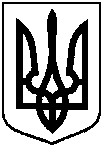 Проєкт оприлюднено«__»_________________2020 р.Про відмову Товариству з обмеженою відповідальністю «Макрос» у наданні в оренду земельної ділянки за адресою:                  м. Суми, в районі Блакитних озер біля дачного кооперативу «Залізничник»